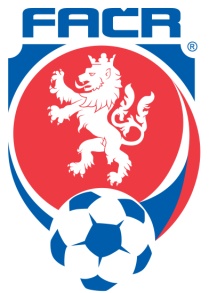 KR OFS KARVINÁUniverzitní náměstí č. 242, 733 01 Karviná – Fryštátwww.krofskarvina.cz 	tel: 733646277	krofskarvina@seznam.cz  Zápis z jednání komise rozhodčích č. 6 ze dne 6. 2. 2020 v areálu fotbalového oddílu Horní Suchá  v rámci workshopu rozhodčích     Přítomni: Mgr. Petr Pitvor, Ing. Karel Vontroba,  Mgr. Petr Bebenek, Jan Sivera  Omluveni: p. Rostislav Skoč, Mgr. Jakub MojžíšHost: ing. Petr Lukašík   KR bere na vědomí:  - zápisy odborných komisí od 19.11.2019 – 6.2.2020                                     - veškerou korespondenci od  19.11.2019 -  6.2.2020       KR schválila:Vyhodnocení workshopu rozhodčích   Přítomno bylo 11 rozhodčích, konkrétně: pánové Jurek Jakub, Ganaj Martin, Šeruda Dominik, Razima Josef, Muráň Miroslav, Suchý Jan, Chmiel Marek, Banot Vojtěch, Novák Dominik. Pietrasz Tomáš a Jonszta David Pozváni byli a nezúčastnili se tito rozhodčí: pánové Dimun Michal, Chýlek Lukáš, Jaglář Tomáš, Šťastný Daniel, Drobek Jakub a Kalivoda IvoObsah workshopu: videoklipy z herních situací z  utkání MS Divize a MSFL, kvalitně zpracované Mgr. Bebenkem a Ing. Lukašíkem Petrem s diskuzí s přítomnými rozhodčími. Organizaci semináře rozhodčích a delegátů OFS Karvinátermín semináře rozhodčích a delegátů  byl stanoven na 13.3.2020místo konání semináře fotbalový areál v Horní Suchésraz a prezentace rozhodčích a delegátů byl stanoven na 16.30 hodinzahájení semináře: 17:00 hodinKonkrétní úkoly jednotlivých členů KR v rámci organizace semináře rozhodčích a delegátů:Mgr. Bebenek: zabezpečení pozvánek rozhodčím a delegátům, včetně programu a přesného časového harmonogramu semináře. Nejzazší termín zaslání pozvánek byl stanoven na 13.2. 2020.Ing. Vontroba: zpracování otázek a okruhů z Pravidel fotbalu a Soutěžního řádu, které budou předmětem ústního teoretického přezkoušení rozhodčích a delegátů. p. Sivera: prezence rozhodčích a delegátů.Mgr. Mojžíš: spolupráce s přednášejícím, s lektorem pravidel u přednášky, výkladu Pravidel fotbalu.členové KR, konkrétně Mgr. Pitvor, ing. Vontroba, Mgr. Bebenek a p. Skoč: ústní teoretické přezkoušení rozhodčích a delegátů OFS Karviná.Opětovné upozornění KR rozhodčím a delegátům na uhrazení členského poplatku FAČRKR opětovně upozorňuje všechny rozhodčí a delegáty v působnosti OFS Karviná, že jsou povinni uhradit členský poplatek FAČR nejpozději do 29.2.2020 ve výši 200,- Kč na účet č. 369000369/0800, jako variabilní symbol je nutné uvést rodné číslo bez lomítka.   Různé: KR si dovoluje pozvat na seminář rozhodčích a delegátů členy VV a odborných komisí. Příští zasedání KR se uskuteční dne 13.03.2020  od 16.00 hodin v areálu fotbalového stadiónu v Horní Suché v  rámci semináře rozhodčích a delegátů.            Zapsal v Horní Suché dne 6.2.2020          Ing. Karel Vontroba v.r.                                       Mgr. Petr Pitvor v.r.          místopředseda KR                                                   předseda KR   